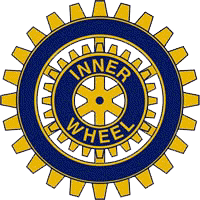 :Sigtuna-Arlanda IWC D 235SverigeKallelse till årsmöte 2018-09-13Tid 	torsdagen den 13 september 2018Plats	Sigtunastiftelsen Föredragningslista1.   	Årsmötet öppnas2.  		Val av mötesordförande3.		Val av mötessekreterare4.		Val av två justerare att tillsammans med ordförande justera protokollet5.   	Fråga om mötets behöriga utlysande.6.   	Godkännande av föredragningslistan7. 		 Årsberättelse för verksamhetsåret 2017- 20188.   	Resultat och balansräkning för verksamhetsåret 2017-20189.  		 Revisionsberättelsen för verksamhetsåret 2017-2018 10.  	 Fråga om ansvarsfrihet för styrelsen för verksamhetsåret 2017-201811		Årsavgift 2018-2019	12.		Teckningsrätt för president och skattmästare att teckna klubbens bankkonto var 	för sig för verksamhetsåret 2018-07-01 till 2019-06-3013.		Budget för verksamhetsåret 2018-201914.		Beslut att till styrelsen delegera beslut i löpande ärenden av 	administrativ eller ekonomisk art inom budgetens ram15.		Förslag till olika hjälpprojekt16. 	Övriga ärenden17.		Tack till avgående styrelsemedlemmar18. 	Överlämnande av presidentkedjan19. 	Årsmötet avslutas	Ulla Eriksson	President